PÅMELDING TIL VINTERFERIE UKE 9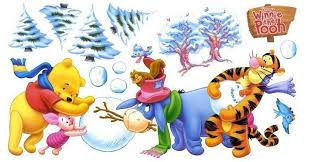 Kjøp av ekstra dag:	420,-	Ekstra dagsats:		220,-Ubrukte dager refunderes ikke når barnet er påmeldt.Leveres:		Innen 9. februar. Vi tar ikke imot påmeldinger etter tidsfristen.Åpningstider:		 0700 – 1630BARNETS NAVN_____________________________________________________________________Dere kan levere påmelding direkte i SFO eller på mail til:line.vatne@strand.kommune.no ellergoril.kipperberg@strand.kommune.no  God vinterferie                                                                                                         												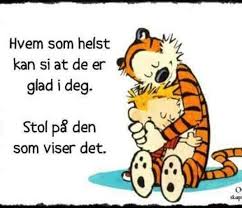 UKE 9MANDAG 24.TIRSDAG 25.ONSDAG 26.TORSDAG 27.FREDAG 28.FRA KLOKKATIL KLOKKA